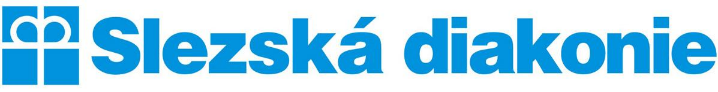 Informace o zpracování osobních údajů 
pro účely poskytování služby střediska SILOE Ostrava, 
centrum denních služebVážená paní, vážený pane,jako klient sociální služby (Centrum denních služeb) nám poskytujete své osobní údaje. Je pro nás velmi důležité, abychom Vám poskytovali kvalitní služby a abychom také zajistili ochranu Vašeho soukromí a bezpečí osobních údajů, které nám poskytujete. Chceme Vám proto tímto dokumentem poskytnout informaci o tom, jaké osobní údaje o Vás zpracováváme, jak je používáme a jak je chráníme. Ochranu Vašeho soukromí bereme vážně, proto si prosím najděte čas na seznámení se s tímto dokumentem. Pokud máte jakékoliv dotazy, můžete nás kontaktovat telefonicky, emailem nebo osobně.Kdo je správcem Vašich osobních údajů a jak jej můžete kontaktovat?Správcem Vašich osobních údajů, tedy osobou, která rozhoduje o způsobu a účelu zpracování Vašich osobních údajů, je Slezská diakonie, IČ: 65468562, se sídlem Na Nivách 259/7, 737 01 Český Těšín (dále jen „správce“). Správce můžete kontaktovat poštou na adrese sídla, osobně, prostřednictvím telefonu na čísle: 558 764 333 nebo prostřednictvím e-mailu na adrese: ustredi@slezskadiakonie.cz.Proč Vaše osobní údaje potřebujeme a co nás k tomu opravňuje?Vaše osobní údaje potřebujeme pro uzavření Smlouvy o poskytování sociální služby a pro to, abychom Vám mohli službu poskytovat podle Vašich potřeb a dojednaného rozsahu. Vaše osobní údaje zpracováváme na základě zákona č. 108/2006 Sb. o sociálních službách, vyhlášky č. 505/2006 Sb. a na základě uzavřené Smlouvy o poskytování sociální služby. Děláme to ve Váš prospěch a na základě Vašich potřeb a přání. Vaše osobní údaje mohou být dále využity k tomu, abychom mohli plnit další povinnosti
ve vztahu k jiným organizacím, např. kvůli statistickým výkazům, získávání finančních prostředků apod. Jaké osobní údaje potřebujeme?Nevyžadujeme od Vás osobní údaje, které k danému účelu nejsou potřeba. Jaké osobní údaje potřebujeme při uzavírání smlouvy/ukončení smlouvy a při poskytování a plánování průběhu sociální služby?V procesu uzavírání smlouvy/ukončení smlouvy a plánování a poskytování sociální služby nám sdělujete osobní údaje, které jsou rozdělovány do dvou kategorií – základní a zvláštní.Mezi základní údaje patří zejména: Jméno, příjmení, titul Vás a jiných kontaktních osob/opatrovníkaDatum narození Vás a jiných kontaktních osob/opatrovníkaAdresa trvalého bydliště, kontaktní adresa, telefon, e-mail Vás a jiných kontaktních osob/opatrovníkaInformace předané v rámci přípravy a plnění individuálního plánuMezi osobní údaje zvláštní kategorie patří zejména:Informace o podpůrném opatření při narušení schopnosti zletilého jednat Zdravotní stav (stupeň, orientace, alergie, diety, aktuální zdrav. stav, medikace), včetně zdrav. pojišťovny Mapování potřeb a schopností (stupeň soběstačnosti a samostatnosti, míra dopomoci, komunikace, projevy chování)Informace o zvyklostech klientaInformace pro reminiscenční terapii (včetně náboženského a politického vyznání aj.)Číslo účtu, ze kterého je hrazena platba (variabilní číslo bude přiděleno)Informace předané v rámci přípravy a plnění individuálního plánuTyto a případně další údaje jsou u nás zpracovávány striktně za účelem plnohodnotného poskytování sociálních služeb v souladu s platnou legislativou.Některé Vaše osobní údaje nám můžete poskytnout na základě písemného souhlasu a v zájmu ochrany Vaší bezpečnosti nebo zdraví.Vaše osobní údaje v podobě fotografie nebo audiovizuálního záznamu mohou být zpracovávány pouze na základě Vašeho písemného souhlasu a slouží nám k tomu, abychom mohli službu prezentovat uvnitř organizace nebo navenek. Váš poskytnutý souhlas můžete kdykoliv odvolat a nebude to pro Vás mít žádné negativní důsledky.Nevyžadujeme od Vás osobní údaje, které k danému účelu nejsou potřeba.Kdo Vaše osobní údaje zpracovává?V době uzavírání smlouvy o poskytování sociální služby pracuje s Vašimi osobními údaji sociální pracovník, a vedoucí střediska.V průběhu plánování a poskytování sociální služby pracuje s Vašimi osobními údaji sociální pracovník, vedoucí střediska, a pracovníci v sociálních službách. 
Dále v rámci administrativních úkonů (vyúčtování, platby, agenda k získávání dotací, grantů) pracují s Vašimi osobními údaji také účetní a ekonomové. Jak Vaše osobní údaje chráníme?Slezská diakonie chrání Vaše osobní údaje fyzicky i v rámci elektronického zpracování. Vaše dokumentace je uložena v uzamykatelných skříních a uzamykatelných kancelářích zaměstnanců služby. Elektronická dokumentace je vedena v počítačích, které jsou chráněna heslem. Každá osoba se přihlašuje do počítače pod vlastním heslem. Jak dlouho budou Vaše osobní údaje zpracovávány?Po dobu poskytování sociální služby a následně v rámci archivace zpracováváme v souladu se Spisovým a skartačním řádem Slezské diakonie.  Budou Vaše osobní údaje předávány jiným osobám?Zaměstnanci mohou poskytnout osobní údaje další osobě pouze:pro plnění zákonných požadavků (např. na základě písemné výzvy soudu nebo policie, obecních úřadů, obcí s rozšířenou působnosti)pokud je to v oprávněném zájmu Slezské diakonie či Vašem (např. při řešení škod, při výkonu kontrolní činnosti - inspekce kvality, kontrolní orgány, nadřízení zaměstnanci Slezské diakonie, externí odborníci aj.)pokud je to nezbytné pro naplnění vzájemně uzavřené smlouvyna základě Vašeho písemného souhlasu.Všichni zaměstnanci mají povinnost zachovávat mlčenlivost o skutečnostech, které se o Vás dozvěděli v průběhu poskytování služby, tato povinnost trvá i po skončení pracovního vztahu.Budou Vaše osobní údaje předávány do zemí mimo Evropskou unii?Ne, Vaše osobní údaje nebudou předávány osobám mimo Evropskou unii.Jaká práva máte v souvislosti se zpracováním osobních údajů?Kdykoliv můžete požádat o poskytnutí kopie všech osobních údajů, které o Vás zpracováváme. Pokud zjistíte, že Vaše osobní údaje, které zpracováváme, nejsou správné, můžete požadovat jejich opravu. Pokud máte za to, že bychom Vaše osobní údaje zpracovávat nadále neměli, můžete požadovat výmaz Vašich osobních údajů. Pokud nebudete s vyřešením Vaší žádosti spokojeni, můžete se obrátit se stížností na Úřad pro ochranu osobních údajů se sídlem na adrese: Pplk. Sochora 27, 170 00 Praha 7, tel. +420 234 665 111, e-mail: posta@uoou.cz. V případech, kdy Vaše osobní údaje zpracováváme na základě Vašeho souhlasu, můžete souhlas kdykoli odvolat.Dovolujeme si zdůraznit, že na základě uplatnění těchto práv Vám nehrozí žádné riziko ze strany Slezské diakonie. Je naším zájmem zpracovávat osobní údaje zákonně a řádně a nepoškozovat Vaše práva. Pokud máte pochybnosti, že se nám to daří, budeme rádi, když nás na to upozorníte.Kontakt: r.belova@slezskadiakonie.czJmenoval správce pověřence pro ochranu osobních údajů?Slezská diakonie jmenovala v souladu se svými povinnostmi podle GDPR pověřence pro ochranu osobních údajů, kterého můžete kontaktovat prostřednictvím e-mailu na adrese  poverenec@sdiakonie.cz . Další informace o pověřenci získáte na webových stránkách Slezské diakonie www.slezskadiakonie.cz/o-nas/informace-o-zpracovaniSvým podpisem stvrzuji, že mi byla poskytnuta informace o zpracování osobních údajů v souvislosti s poskytováním sociální služby.Dne _________________                                                                      __________________________________________                                                                (jméno, příjmení a podpis klienta a/nebo opatrovníka)